https://www.sciencedirect.com/science/article/abs/pii/B9780323857635000143?via%3Dihub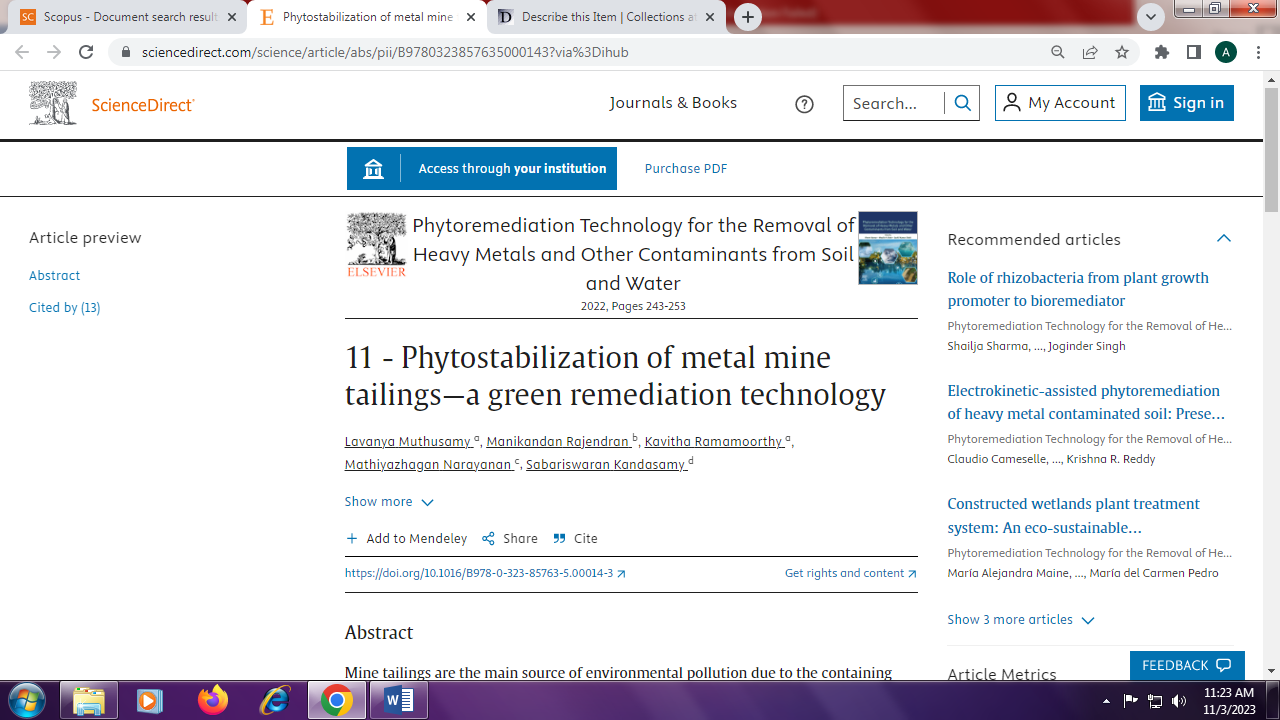 